3. CRVENA PTICA TREBA ULOVITI ZELENO PRASE. ZALIJEPI ISPOD SLIKE BLOK NAREDBI KOJI ODGOVARA POJEDINOJ SLICI.					SJEVERSTRANE SVIJETA:	           ZAPAD		    ISTOK   JUG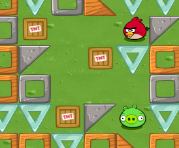 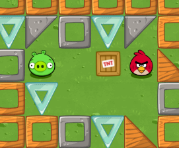 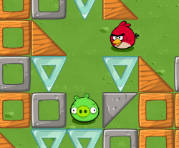 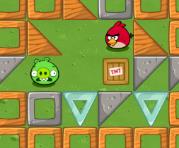 4. POMOZI PČELI DA NAĐE CVIJET I NAPRAVI MEDCVIJET=1	MED=1				     CVIJET=2+1	     MED=3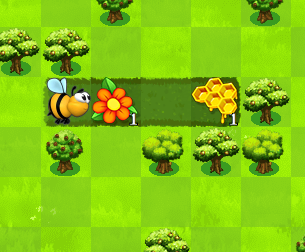 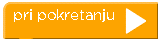 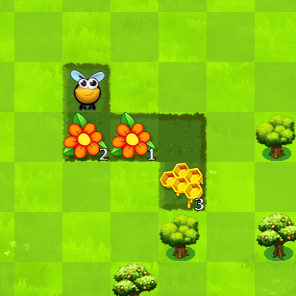 